反詐騙宣導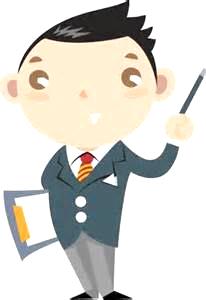 「詐騙集團會以手機簡訊或LINE傳訊給您，誘騙您點選不明連結，導致惡意程式入侵並以手機小額付款功能詐財。若收到不明簡訊應先查證，切勿點選不明連結，也可以向電信公司取消小額付款功能，以保障自身財產安全。」